 Փոփոխողներ և ինկորպորացիաներ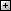 